Excerpts from “The Waste Land” by T.S. Eliot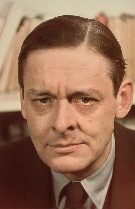 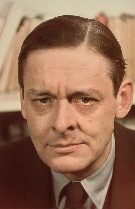 	April is the cruelest month, breeding	Lilacs* out of the dead land, mixing 				Memory and desire, stirring 	Dull roots with spring rain. 5	Winter kept us warm, covering 	Earth in forgetful snow, feeding 	A little life with dried tubers*. 	What are the roots that clutch, what branches grow 	Out of this stony rubbish? Son of man*, 10	You cannot say, or guess, for you know only 	A heap of broken images, where the sun beats. 	And the dead tree gives no shelter, the cricket no relief, 	And the dry stone no sound of water. 	Unreal City*, 15	Under the brown fog of a winter dawn, 	A crowd flowed over London Bridge*, so many, 	I had not thought death had undone so many. 	Sighs, short and infrequent, were exhaled, 	And each man fixed his eyes before his feet. 20	The river’s tent is broken: the last fingers of leaf 	Clutch and sink into the wet bank. The wind 	Crosses the brown land, unheard. The nymphs* are departed. 	Sweet Thames*, run softly, till I end my song. 	The river bears no empty bottles, sandwich papers, 25	Silk handkerchiefs, cardboard boxes, cigarette ends 	Or other testimony of summer nights. The nymphs are departed. 	A rat crept softly through the vegetation 	Dragging its slimy belly on the bank 	While I was fishing in the dull canal 30	On a winter evening round behind the gashouse* 	White bodies naked on the low damp ground 	And bones cast in a little low dry garret*, 	Rattled by the rat’s foot only, year to year. 	Unreal City 35	Under the brown fog of a winter noon 1.  Identify the contradictions in the opening stanza.  How does the speaker characterize spring?  2.  How does the speaker characterize winter in the second stanza?  Is winter better than spring?  Explain.  3.  In the third and fourth stanzas, the speaker characterizes how man (people) perceive the world.  Are these images negative or positive?  4.  Note the allusion connoted in the fifth stanza (lines 14-19).  The speaker clearly ties this allusion to a real place (London, where Eliot himself lived).  Explain the allusion and the thematic weight it carries.5.  Stanza 7, where are all the people?  6.  What is the only sign of life left in the “Unreal City”/London?7.  Explain Eliot’s tone.